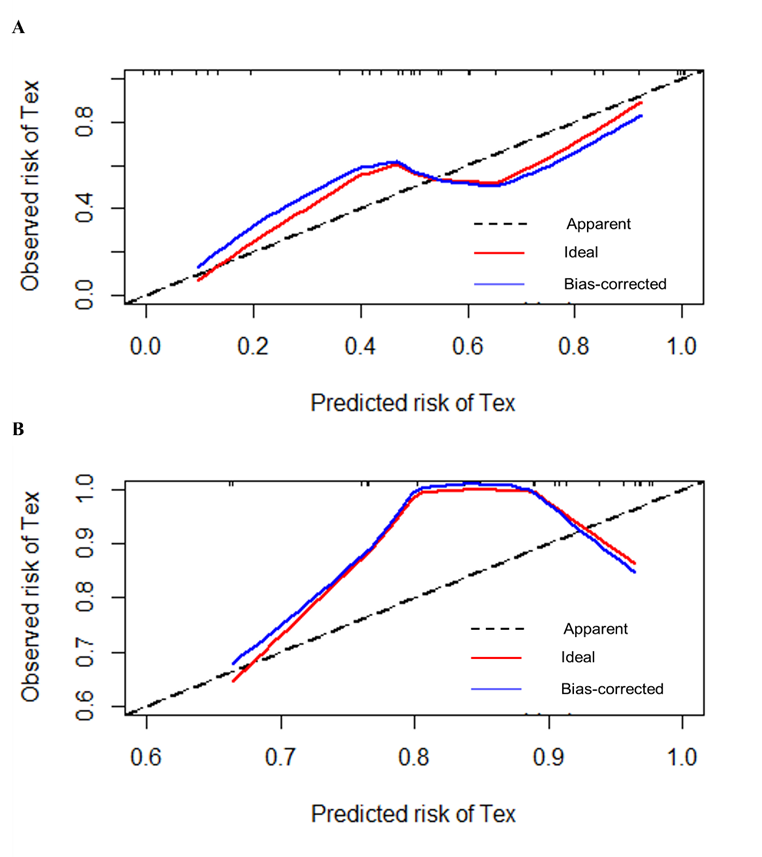 Fig S2. Calibration curves of radiomics model.Calibration curve of ICI group (training set).Calibration curve of RT group (validation set).